ПРИЛОЖЕНИЕ 1к решению Совета депутатовСоветского района
от 11.04.2019г. №56/2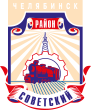 СОВЕТ депутатов советского района
первого созываПРОЕКТрешениеот _________	                 № __ О внесении изменений в решение Совета депутатов Советского района от 31.08.2016 № 24/4 «Об утверждении Правил благоустройства территории Советского района города Челябинска»В соответствии с Федеральным законом от 06.10.2003 № 131-ФЗ «Об общих принципах организации местного самоуправления в Российской Федерации», решением Челябинской городской Думы от 26.03.2019 № 50/ 12 «О внесении изменений в решение Челябинской городской Думы от 22.12.2015 № 16/32 «Об утверждении Правил благоустройства территории города Челябинска», Уставом Советского района города ЧелябинскаСовет депутатов Советского района первого созыва Решает:Внести в приложение к решению Совета депутатов Советского района от 31.08.2016 № 24/4 «Об утверждении Правил благоустройства территории Советского района города Челябинска» следующие изменения:пункт 9 изложить в следующей редакции:«9. Благоустройство территории – деятельность по реализации комплекса мероприятий, установленного правилами благоустройства территории муниципального образования, направленная на обеспечение и повышение комфортности условий проживания граждан, по поддержанию и улучшению санитарного и эстетического состояния территории муниципального образования, по содержанию территорий населенных пунктов и расположенных на таких территориях объектов, в том числе территорий общего пользования, земельных участков, зданий, строений, сооружений, прилегающих территорий.»;пункт 10.1  изложить в следующей редакции:«10.1. Вывоз твердых коммунальных отходов - транспортирование твердых коммунальных отходов от мест (площадок) их накопления до объектов, используемых для обработки, утилизации, обезвреживания, захоронения твердых коммунальных отходов.».дополнить пунктами 10.4 следующего содержания:«10.4. Граница прилегающей территории – линия, отображенная на схеме границы прилегающей территории на кадастровом плане территории (далее – схема границы прилегающей территории) посредством определения координат ее поворотных точек, либо линия, схематически отраженная на карте-схеме границы прилегающей территории, либо условная линия, образованная путем определения в метрах расстояния от внутренней до внешней границы прилегающей территории, определяющая местоположение прилегающей территории.Внутренняя граница прилегающей территории – часть границы прилегающей территории, непосредственно примыкающая к контуру здания,  строения, сооружения, границе земельного участка, в отношении которых установлена граница прилегающей территории, и являющаяся из общей границей.Внешняя граница прилегающей территории – часть границы прилегающей территории, не примыкающая непосредственно к контуру здания строения, сооружения, границе земельного участка, в отношении которых установлена граница прилегающей территории, и не являющихся их общей границей.».пункт 19 изложить в следующей редакции:«19. Карта-схема - схематичное изображение границ прилегающих территорий, подлежащих благоустройству (уборке), и расположенных на них объектов и элементов благоустройства.».пункт 23  после слов «место» дополнить словом «(площадка)».  пункт  24.1  изложить в следующей редакции:«24.1. Крупногабаритные отходы - твердые коммунальные отходы (мебель, бытовая техника, отходы от текущего ремонта жилых помещений, растительные отходы при уходе за газонами, цветниками, древесно-кустарниковыми посадками и другие), размер которых не позволяет осуществить их складирование в контейнерах.».дополнить пунктом 26.2 в следующей редакции:«26.2. Место несанкционированного размещения твердых коммунальных отходов – место складирования твёрдых коммунальных отходов, объем которых превышает 1 куб. метр, На земельном участке, не предназначенном для этих целей.».пункт 32 изложить в следующей редакции:«32. Объекты благоустройства –территории различного функционального назначения, на которых осуществляется деятельность по благоустройству, в том числе:- детские площадки, спортивные и другие площадки отдыха и досуга;- площадки для выгула и дрессировки собак;- площадки автостоянок;- улицы (в том числе пешеходные) и дороги;- парки, скверы, иные зеленые зоны;- площади, набережные и другие территории;- технические зоны транспортных, инженерных коммуникаций, водоохранные зоны; - контейнерные площадки и площадки для складирования отдельных групп коммунальных отходов.».9) пункт 44 изложить в следующей редакции:«44.	  Прилегающая территория – территория общего пользования, которая прилегает к зданию, строению, сооружению, земельному участку в случае, если такой земельный участок образован, и границы которой определены правилами благоустройства территории муниципального образования в соответствии с порядком, установленным законом субъекта Российской Федерации.».10) пункт 57 изложить в следующей редакции:«57.	 Элемент благоустройства –декоративные, технические, планировочные,  конструктивные устройства, элементы озеленения, различные виды оборудования и оформления, в том числе фасадов зданий, строений, сооружений, малые архитектурные формы, некапитальные нестационарные строения и сооружения, информационные часть объекта благоустройства, наличие которой обеспечивает надлежащее использование объекта по его функциональному назначению.».11) подпункт  1) пункта 59 изложить в следующей редакции:«1) размещение контейнерных площадок, контейнеров, бункеров, урн в местах общего пользования для временного накопления отходов и мусора, соблюдение режимов уборки, мытья и дезинфекции данных объектов, своевременный вывоз отходов и мусора на объекты обработки, утилизации, обезвреживания, размещения отходов, организацию раздельного сбора твердых коммунальных отходов физическими и юридическими лицами всех организационно-правовых форм;».12) в пункте 60:- Подпункт 1) пункта  изложить в следующей редакции:« 1) обеспечивают содержание своими силами и средствами либо путем заключения договоров со специализированными организациямиэлементов и (или) объектов благоустройства на отведенной и прилегающей территории, а также путем заключения договора с организациями, осуществляющими управление/эксплуатацию многоквартирных домов, элементов и (или) объектов благоустройства на придомовой территории с учетом требований настоящих Правил и правил благоустройства территории внутригородского района;»;- Подпункт 6) пункта  изложить в следующей редакции:6) ответственные за эксплуатацию здания, строения, сооружения (за исключением собственников и (или) иных законных владельцев помещений в многоквартирных домах, земельные участки под которыми не образованы или образованы по границам таких домов) обязаны принимать участие, в том числе финансовое, в содержание прилегающих территорий в случаях и порядке, которые определяются настоящими Правилами;».13) в пункте 62:- подпункт 1) изложить в следующей редакции:«1) сброс мусора, иных отходоввне специально отведенных для этого мест, захламление,  загрязнение отведенной территории и территорий общего пользования;»;- подпункт 3) изложить в следующей редакции:«3) сжигание мусора, иных отходов, за исключением термической переработки отходов, осуществляемой в установленном законодательством порядке;»;- подпункт 7) изложить в следующей редакции:«7) оставление без цели выполнения аварийных или ремонтных работ механических транспортных средств на газонах, озелененных территориях, детских и спортивных площадках;»;- подпункт 8) изложить в следующей редакции:«8) размещение автотранспорта, препятствующее вывозу коммунальных отходов.».14) пункт 67 изложить в следующей редакции:«67. Закрепление территорий города в целяхсодержания за физическими, юридическими лицами и индивидуальными предпринимателями осуществляется в соответствии с настоящими Правилами и Правилами благоустройства территорий внутригородских районов.Настоящими Правилами устанавливается следующие способы определения границ прилегающих территорий:1) отображение на схеме границ прилегающей территории;2) отображение на карте-схеме границы прилегающей территории, представляющей собой схематическое изображение границы прилегающей территории;3) определение в метрах расстояния от внутренней до внешней границы прилегающей территории, порядок определения которого установлен настоящими Правилами.Подготовка карты-схемы границ прилегающих территорий осуществляется внутригородскими районами города округа с учетом ограничений, установленных Законом Челябинской области «О порядке определения границ прилегающих территорий.»;15) подпункт 4) пункта 70 после слов «индивидуальными предпринимателями» дополнить слово «муниципальных».16) пункт 72 исключить.17) в пункте 73:- абзац первый изложить в следующей редакции:«73. При осуществлении мероприятий по содержанию и благоустройству территории границы прилегающей территории определяется исходя из следующих параметров:»;- в части а) подпункта 1) исключить слова «за исключением земельного участка, входящего в состав общего имущества собственников помещений в многоквартирных домах;»; - абзац первый подпункта 3) изложить в следующей редакции: «3) для нежилых зданий (комплекса зданий):»; - подпункты 4), 4.1) исключить; - часть д) подпункта 11) изложить в следующей редакции: «д) территорий, прилегающих к наземным, надземным инженерным коммуникациям и сооружениям, - по 5 метров в каждую сторону, если иное не предусмотрено договором; для подземных инженерных коммуникаций их составных частей и элементов (коллекторов, колодцев и люков) границы прилегающей территории не устанавливаются;»; - дополнить частью ж) в следующей редакции: «ж) территорий, прилегающих к организованным пляжам, - 25 метров от границы пляжа.».18) в пункте 75: - подпункт 1) исключить; - подпункт 15) изложить в следующей редакции: «15) на газонной части, расположенной вдоль многоквартирных домов, - на организации, осуществляющие управление/эксплуатацию многоквартирными домами;»; - в подпункте 17) после слов «конечных остановок» исключить слова «маршрутных такси и».19) последний абзац пункта 80 исключить.20) в пункте 82: - в подпункте 2) исключить слова «при необходимости»; - подпункт 8) изложить в следующей редакции: «8) накопление и вывоз отходов по планово-регулярной системе.».21) в пункте 83: - в подпунктах 1), 2), 4), 5), 6) исключить слова «по мере необходимости»; - подпункт 3) изложить в следующей редакции: «3) установку мусоросборников, урн с дальнейшей заменой с учетом износа, оборудование и восстановление контейнерных площадок в соответствии с санитарными правилами и нормами;»; - подпункт 7) изложить в следующей редакции: «7) снос сухих, аварийных и потерявших декоративный вид деревьев и кустарников с корчевкой пней, посадку деревьев и кустарников, подсев газонов, санитарную обрезку деревьев и кустарников, удаление поросли, стрижку и кронирование живой изгороди, лечение ран.».22) пункт 117 исключить.23) подпункт 6) пункта 124 изложить в следующей редакции: «6) осуществляют накопление мусора и ТКО в контейнеры и бункеры, расположенные на контейнерных площадках, в соответствии с договором на оказание услуг по обращению с ТКО, заключенным с региональным оператором по обращению с ТКО по Челябинскому кластеру;»;24) в главе IV раздел 5 «Основные требования к обращению с отходами» изложить в следующей редакции: «Раздел 5. ОСНОВНЫЕ ТРЕБОВАНИЯ К ОБРАЩЕНИЮ С ОТХОДАМИ 126. Организация деятельности по накоплению (в том числе раздельному накоплению), сбору, транспортированию, обработке, утилизации, обезвреживанию и захоронению ТКО на территории района  осуществляется в соответствии с Федеральным законом «Об отходах производства и потребления». Накопление, сбор, транспортирование, обработка, утилизация, обезвреживание, захоронение ТКО осуществляются в соответствии с правилами обращения с ТКО, утвержденными Правительством Российской Федерации. Накопление отходов путем их раздельного складирования по видам отходов, группам отходов, группам однородных отходов (раздельное накопление) осуществляется в порядке, утвержденном органом государственной власти Челябинской области. 127. На территории района  сбор, транспортирование, обработка, утилизация, обезвреживание, захоронение твердых коммунальных отходов обеспечиваются региональным оператором по обращению с ТКО по Челябинскому кластеру (далее – региональный оператор ТКО) в соответствии с региональной программой в области обращения с отходами и Территориальной схемой обращения с отходами, в том числе с ТКО, Челябинской области на основании договора на оказание услуг по обращению с ТКО, заключенного с собственником ТКО или уполномоченным им лицом. 128. Региональный оператор ТКО отвечает за обращение с ТКО с момента погрузки таких отходов в мусоровоз. Уборку оброненных (просыпавшихся и др.) при погрузке ТКО и перемещение их в мусоровоз, а также ТКО, просыпавшихся из мусоровоза при движении по маршруту транспортирования ТКО, осуществляет региональный оператор ТКО. 129. Вывоз (транспортирование) отходов от источников их образования осуществляется на объекты обработки, утилизации, обезвреживания, размещения отходов в соответствии со схемой потоков ТКО, закрепленной в Территориальной схеме обращения с отходами, в том числе с ТКО, Челябинской области. 130. Физические и юридические лица, индивидуальные предприниматели, принявшие на себя обязательства содержать территории, здания, строения, сооружения: 1) заключают договор на оказание услуг по обращению с ТКО с региональным оператором ТКО в соответствии с законодательством; 2) обеспечивают создание контейнерных площадок, соответствующих требованиям законодательства в области санитарно-эпидемиологического благополучия населения и иного законодательства Российской Федерации в местах, согласованных с уполномоченным органом местного самоуправления в порядке, установленном нормативным правовым актом Администрации города Челябинска, либо заключают договор на использование контейнерной площадки с собственником контейнерной площадки в соответствии с законодательством; 3) обеспечивают внесение в реестр мест (площадок) накопления ТКО города Челябинска (далее – реестр) сведений о созданных ими контейнерных площадках в порядке, установленном нормативным правовым актам Администрации города Челябинска, сообщают в уполномоченный на ведение реестра орган Администрации города Челябинска о любых изменениях сведений, содержащихся в данном реестре, в срок не позднее 5 рабочих дней со дня наступления таких изменений путем направления соответствующего извещения на бумажном носителе; 4) обеспечивают оборудование контейнерных площадок контейнерами, бункерами для накопления ТКО, крупногабаритных отходов либо заключают договор на использование контейнеров, бункеров с собственником контейнеров, бункеров в соответствии с законодательством; 5) обеспечивают накопление отходов в местах накопления ТКО, определенных договором на оказание услуг по обращению с отходами, заключенным с региональным оператором по обращению с ТКО по Челябинскому кластеру: а) ТКО: - в металлические или пластиковые контейнеры, расположенные в мусороприемных камерах (при наличии соответствующей внутридомовой инженерной системы); - в металлические или пластиковые контейнеры, оборудованные крышкой (за исключением контейнеров, расположенных на площадках, имеющих крышу), металлические бункеры, заглубленные контейнеры с крышкой, расположенные на контейнерных площадках; - в пакеты или другие емкости, предоставленные региональным оператором ТКО, в случаях, предусмотренных договором с региональным оператором; б) крупногабаритные отходы: - в металлические бункеры, расположенные на контейнерных площадках; - на специальных площадках для складирования крупногабаритных отходов; 6) содержат контейнерные площадки и прилегающую к ним территорию в чистоте и порядке, очищают их от мусора согласно графику; 7) не допускают переполнение ТКО контейнеров (бункеров) выше кромки контейнера (бункера), пакетов и других емкостей выше нормы, установленной региональным оператором ТКО, прессование и уплотнение ТКО в контейнерах (бункерах), затрудняющее их высыпание при погрузке в мусоровоз; 8) не допускают повреждения контейнеров (бункеров), сжигания отходов в контейнерах (бункерах), на контейнерных площадках, складирования в контейнерах (бункерах) запрещенных отходов и предметов; 9) при возгорании отходов в контейнерах (бункерах) своевременно принимают меры по тушению возгорания в соответствии с законодательством; 10) в случаях, установленных законодательством Челябинской области, осуществляют разделение ТКО по видам отходов и складирование сортированных ТКО в отдельных контейнерах для соответствующих видов ТКО; 11) принимают меры для недопущения образования несанкционированных свалок отходов, мест несанкционированного размещения ТКО, а в случае их образования принимают меры по ликвидации в соответствии с законодательством. 131. Для установки контейнеров (бункеров), складирования крупногабаритных отходов должна быть оборудована контейнерная площадка, соответствующая требованиям законодательства Российской Федерации в области санитарноэпидемиологического благополучия населения и иного законодательства Российской Федерации, устанавливающего требования к местам (площадкам) накопления твердых коммунальных отходов, настоящих Правил. 132. Удаление контейнерной площадки от жилых домов, детских учреждений, мест отдыха, иных объектов должно соответствовать санитарным нормам и правилам. Площадка для ТКО и крупногабаритных отходов должна иметь ровное бетонное или асфальтовое покрытие с уклоном в сторону проезжей части 0,2%, сетчатое или сплошное ограждение высотой 1,5-2,0 м, ограничена бордюром, подъездные пути для беспрепятственного проезда мусоровоза и погрузки ТКО и крупногабаритных отходов, примыкающие к сквозному проезду или позволяющие осуществить свободный разворот мусоровоза. При использовании контейнеров на колесах площадка должна иметь ограждение (бордюр) высотой 7–10 см, исключающий возможность скатывания контейнеров на проезжую часть, а при наличии основания площадки выше уровня земли – пандус от проезжей части, позволяющий осуществлять выкатывание контейнеров на колесах к месту разгрузки. Допускается изготовление контейнерных площадок закрытого типа по индивидуальным проектам (эскизам), разработанным и согласованным в установленном порядке. Размеры контейнерной площадки должны позволять установку контейнеров (бункеров) на расстоянии 1 м от ограждения и 0,35 м друг от друга. Площадки для накопления ТКО могут быть совмещены с площадками для складирования крупногабаритных отходов и площадками для накопления отходов, запрещенных к совместному складированию с ТКО (батареи, аккумуляторы и др.). 7 138. На территории многоквартирных домовладений контейнерные площадки обустраиваются из расчета 0,03 кв. м на 1 жителя или 1 площадка на 6–8 подъездов жилых домов, при меньшем количестве подъездов – одна площадка при каждом доме. На территории многоквартирных домовладений со сложившейся застройкой, в отсутствии возможности соблюдения санитарных разрывов до контейнерной площадки допустимо размещение одной контейнерной площадки на несколько жилых домов при соблюдении нормы накопления ТКО и ее долевое создание, использование и содержание. 133. Юридические лица и индивидуальные предприниматели - собственники отходов от использования потребительских товаров и упаковки, утративших свои потребительские свойства, входящих в состав ТКО, не получившие разрешение регионального оператора ТКО на складирование отходов на контейнерных площадках и площадках для складирования крупногабаритных отходов, обязаны оборудовать отдельную контейнерную площадку для своих отходов либо заключить договор на использование контейнерной площадки, не относящейся к многоквартирному домовладению, с собственником такой контейнерной площадки в соответствии с законодательством. 134. Накопление ТКО с территорий объектов торговли, общественного питания и бытового обслуживания населения, дошкольных образовательных организаций и общеобразовательных организаций, медицинских учреждений осуществляется с соблюдением санитарных норм и правил, регулирующих соответствующую сферу деятельности. Накопление ТКО от объектов нестационарной торговой сети производится в контейнеры для отходов, оборудованные плотно закрывающейся крышкой. Допускается накопление ТКО от объектов нестационарной торговой сети (за исключением опасных ТКО) в находящиеся рядом контейнеры для ТКО по договору с собственниками контейнерных площадок при соблюдении норм накопления. 135. Создание и содержание контейнерных площадок для накопления ТКО, образуемых юридическими лицами и индивидуальными предпринимателями, занимающими отдельно стоящие здания (земельные участки) осуществляют собственники таких отходов либо собственники зданий (земельных участков) по договору с собственниками ТКО (организации, осуществляющие управление зданиями (земельными участками), если собственниками помещений в здании (землевладельцами) заключен договор на управление/эксплуатацию здания (земельного участка). Создание и содержание контейнерных площадок для накопления ТКО, образующихся в многоквартирных домовладениях, осуществляют собственники помещений в многоквартирном доме (организации, обслуживающие жилищный фонд, если собственниками заключен договор на управление/эксплуатацию многоквартирным домом). Создание и содержание контейнерных площадок на территории индивидуальной жилой застройки организует уполномоченный орган Администрации города. Создание и содержание контейнерных площадок для накопления ТКО, образующихся в зданиях, строениях, сооружениях, на земельных участках, находящихся в государственной либо муниципальной собственности, осуществляют правообладатели зданий, строений, сооружений, земельных участков либо организации, отвечающие за управление/эксплуатацию таких зданий, строений, сооружений, земельных участков по договору с правообладателями. 135.1. На территории города запрещается: 1) эксплуатация контейнерных площадок, площадок для складирования крупногабаритных отходов, контейнеров, бункеров в технически неисправном состоянии или состоянии, не соответствующем санитарным нормам и правилам; 2) переполнение ТКО контейнеров, бункеров, пакетов и других емкостей, прессование и уплотнение ТКО в контейнерах, бункерах; 3) выгрузка отходов из контейнеров, бункеров в специально непредназначенные и необорудованные для этих целей транспортные средства; 4) размещение контейнеров, бункеров вне специально оборудованных контейнерных площадок; 5) размещение новых контейнерных площадок в местах, не согласованных с уполномоченным органом местного самоуправления; 6) транспортирование отходов способом, допускающим загрязнение территорий по пути следования транспортного средства, перевозящего отходы; 7) складирование ТКО на контейнерных площадках, не указанных в договоре на оказание услуг по обращению с ТКО, заключенном с региональным оператором ТКО; 8) складирование ТКО вне контейнеров или в контейнеры, не предназначенные для таких видов отходов, за исключением случаев, установленных законодательством Российской Федерации; 9) складирование в контейнерах для ТКО горящих, раскаленных или горячих отходов, крупногабаритных отходов, снега и льда, осветительных приборов и электрических ламп, содержащих ртуть, батарей и аккумуляторов, медицинских отходов, а также иных отходов, которые могут причинить вред жизни и здоровью лиц, осуществляющих погрузку (разгрузку) контейнеров, повредить контейнеры, мусоровозы или нарушить режим работы объектов по обработке, обезвреживанию, утилизации, захоронению ТКО; 10) организация мест (площадок) накопления отходов от использования потребительских товаров и упаковки, утративших свои потребительские свойства, входящих в состав ТКО, на контейнерных площадках и специальных площадках для складирования крупногабаритных отходов без письменного согласия регионального оператора ТКО; 11) складирование мусора, грунта, отходов строительного производства вне специально отведенных мест (площадок) накопления таких отходов, а также на контейнерных площадках для накопления ТКО. 135.2. Сбор, транспортирование, обработка, утилизация, обезвреживание, размещение отходов производства и потребления осуществляется специализированными организациями, уполномоченными на проведение указанных работ, в установленном законодательством порядке. 135.3. На вокзалах, рынках, в аэропортах, парках, садах, зонах отдыха, учреждениях образования, здравоохранения и других местах массового посещения населением, на улицах, у подъездов многоквартирных домов, на остановках городского пассажирского транспорта, у входов в торговые объекты устанавливаются урны. Урны устанавливают на расстоянии 60 метров одна от другой на улицах первой категории, рынках, вокзалах и других местах массового посещения населением, на остальных улицах и других территориях - на расстоянии до 100 метров. На остановках городского пассажирского транспорта и у входов в торговые объекты - в количестве не менее двух. Установка урн осуществляется с учетом обеспечения беспрепятственного передвижения пешеходов, проезда инвалидных и детских колясок. Очистка урн производится собственниками или лицами, осуществляющими по договору содержание территорий, по мере их заполнения. При организации мелкорозничной торговли книгами, печатной продукцией, товарами в фабричной упаковке допускается использование емкостей для сбора мусора, удаляемых по окончании торговли вместе с объектом торговли. 135.4. Конструкция и внешний вид урн, превышающий объем более 0,10 куб.м, согласовываются в установленном порядке с КГА г. Челябинска. 135.5. В дни проведения культурных, публичных, массовых мероприятий их организаторы обеспечивают установку временных контейнеров (бункеров) для накопления отходов в соответствии с законодательством.  136. Обращение с отработанными ртутьсодержащими лампами осуществляется в соответствии с требованиями, установленными нормативными правовыми актами Российской Федерации и Челябинской области.»;25) пункт 140 изложить в следующей редакции:«140. При архитектурно - строительном проектировании, строительстве, реконструкции, капитальном ремонте зданий, сооружений и иных объектов, в процессе эксплуатации которых образуются отходы, необходимо предусматривать места (площадки) накопления таких отходов в соответствии с законодательством.»;26) в последнем абзаце пункта 143 слова «провести оценку схемы организации движения на период производства работ в ГИБДД УМВД России по г. Челябинску» заменить словами «согласовать схемы организации движения и (или) проект организации дорожного движения на период производства работ в ГИБДД УМВД России по г. Челябинску»;27) главу VII.   ОРГАНИЗАЦИЯ ПРОИЗВОДСТВА ЗЕМЛЯНЫХ РАБОТ И РАБОТ, ВЛЕКУЩИХ НАРУШЕНИЕ БЛАГОУСТРОЙСТВА И (ИЛИ) ПРИРОДНОГО ЛАНДШАФТА  изложить в следующей редакции: «192. Требования к организации производства земляных работ и работ, влекущих  нарушение благоустройства и (или) природного ландшафта установлены Правилами благоустройства города Челябинска.»;28) главу VIII. КОНТРОЛЬ ИСПОЛНЕНИЯ ПРАВИЛ И ОТВЕТСТВЕННОСТЬ ЗА ИХ НАРУШЕНИЕ изложить в следующей редакции:«193. Координацию деятельности по контролю исполнения настоящих Правил осуществляет Управление благоустройства в соответствии с установленными полномочиями.194. В рамках контроля за соблюдением настоящих Правил должностные лица структурных подразделений администрации   района:1) выявляют факты нарушения требований в сфере благоустройства на территории  района, фиксируют результаты;2) оформляют актом результаты проверки, выдают предписания об устранении выявленных нарушений, контролируют устранение нарушений по выданным предписаниям в соответствии с законодательством о муниципальном контроле;3) осуществляют сбор, подготовку и направление материалов в суд, органам и должностным лицам, уполномоченным привлекать виновных лиц к ответственности;4) осуществляют иные полномочия, предусмотренные муниципальными правовыми актами.195. За нарушение настоящих Правил физические и юридические лица, индивидуальные предприниматели несут ответственность в соответствии с законодательством.»;29) добавить главу IX. ФОРМЫ И МЕХАНИЗМЫ ОБЩЕСТВЕННОГО УЧАСТИЯ В ПРИНЯТИИ РЕШЕНИЙ И РЕАЛИЗАЦИИ ПРОЕКТОВ БЛАГОУСТРОЙСТВА И РАЗВИТИЯ СРЕДЫ НА ТЕРРИТОРИИ РАЙОНА изложив в следующей редакции:«196.  Формы и механизмы общественного участия в принятии решений и реализации проектов благоустройства и развития районной среды  установлены Правилами благоустройства города Челябинска.».2. Внести настоящее решение в раздел 7 «Управление районным хозяйством»  нормативной правовой базы местного самоуправления Советского района.3. Ответственность за исполнение настоящего решения возложить на  заместителя Главы Советского района Е.А. Петрова.4. Контроль исполнения настоящего решения поручить председателю постоянной комиссии Совета депутатов Советского района по ЖКХ, благоустройству, архитектуре и землепользованию Иванову А. В. 5. Настоящее решение вступает в силу с момента официального опубликования.Председатель Совета депутатов Советского района                                                                                        А.Н. Локоцков Глава Советского района                                                                                В.Е. Макаров454091, г. Челябинск, ул. Орджоникидзе 27А. (351) 237-98-82. E-mail: sovsovet@mail.ru